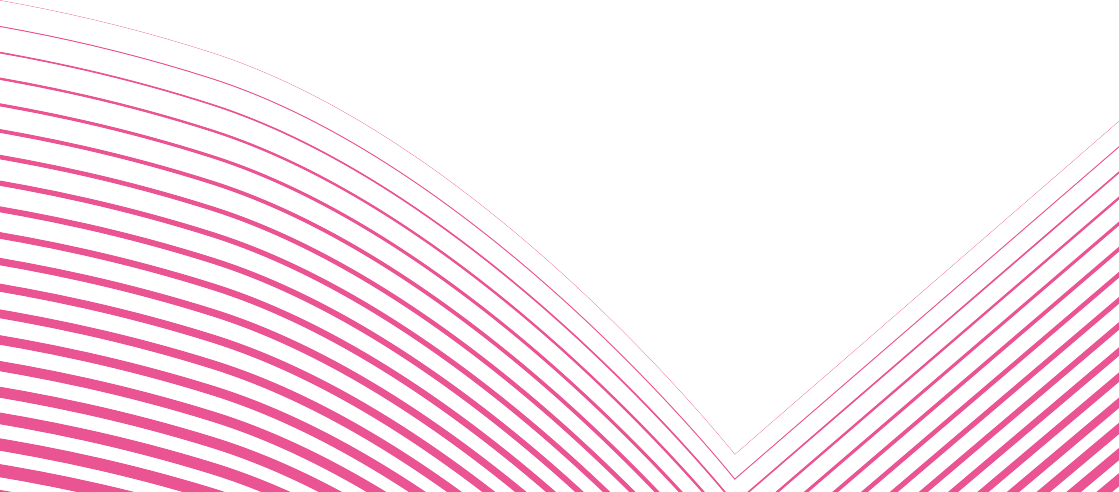 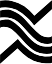 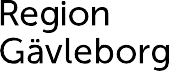 REGIONAL KULTURPLAN GÄVLEBORG2023–2026 kortversionEtt engagerat konst- och kulturliv för hållbar utvecklingFörord 2023Kulturen ingår i det fundament vår demokrati vilar på och ger oss gemenskap, identitet, utveckling och reflektion. I ett blomstrande och varierande kulturliv ges vi möjligheten att uttrycka oss fritt och utveckla våra tankegångar. För att det ska vara möjligt behöver kultursektorn få åtnjuta friheten att utforska och skapa för att spegla livet och vårt samhälle i stort och smått. Det är därför av högsta betydelse att alla, oberoende av socioekonomiska förutsättningar eller eventuella funktionsvariationer, har tillgång till kulturen och får möjlighet att medverka i dess skapande.Det är med detta i åtanke som Regional kulturplan Gävleborg 2023–2026 tagits fram. För skapandet av planen har kulturskapare och kulturarbetare, kultur- institutioner, individer från civilsamhället samt förtroendevalda och tjänstepersoner från våra kommuner samarbetat med syftet att stärka och göra kulturen mer tillgänglig för en bredare publik i vårt län.Det här är kortversionen av Regional kulturplan Gävleborg 2023–2026 som regionfullmäktige antog 13 december 2022. Du kan läsa och ladda ned den regionala kulturplanen i sin helhet samt en sammanfattning på lätt sätt på regiongavleborg.se/ kulturplan. Dokumentet finns även tillgängligt digitalt på engelska och finska.Brödtexten är satt med Garamond, ett klassiskt typsnitt som är ett av de mest ekonomiska då en mindre mängd trycksvärta används. Kulturplanens format är ett standardiserat format som är framtaget för att vara så kostnadseffektivt som möjligt och är därmed också optimerat för att minska materialsvinn.Kulturplanen är tryckt i Sverige på pappret Nautilus Classic som är en obestruken pappers- kvalitet med naturvit yta. Kvaliteten är tillverkad av 100% återvunnen fiberråvara.Diarienr: RS 2022/119 - KKN 2020/273Den regionala kulturplanen genomsyras av kärnprinciper som värnar konstens och kulturens egenvärde och främjar tillgängligheten till konst och kultur. I de prioriterade principerna ingår att trygga barn och ungas rätt till kultur, att ha ett demokratiskt förhållningssätt, att främja jämlikhet, att värna kultursektornsintegritet och att säkerställa att länets kulturskapare och kulturarbetare har rimliga villkor i sitt kulturella utövande. För perioden har kulturplanen även tre identifierade utvecklingsområden; att stärka interaktionen mellan kultursektorns aktörer med andra sektorer i samhället, att vidga deltagandet för att inkludera alla och att sträva efter tillväxt för utvecklingen av ett hållbart samhälle.Syftet med den regionala kulturplanen är att skapa förutsättningar för ett livskraftigt kulturliv och en dynamisk kultursektor som främjar tillväxten i vårt län och ger oss ett Gävleborg att vara stolta över.Frida Stål (M)Ordförande kultur- och kompetensnämnden 2023-2026 Region GävleborgFörord 2022Du läser kortversionen av Regional kulturplan Gävleborg för 2023-2026. Det är en plan för att stärka och tillgängliggöra kulturen för fler personer i Gävleborgs län. Den är framtagen i en stor process tillsammans med civilsamhället, professio- nella kulturskapare och övriga kulturarbetare, våra kulturinstitutioner och tillsam-mans med våra kommuner, både med förtroendevalda och tjänstepersoner.En levande och mångfacetterad kultur är en grund i vår demokrati. Kultur- sektorn måste fritt få skapa för att bland annat kunna lyfta fram tankar om livet och samhället vi lever i. Kulturen hjälper individer att uttrycka sina känslor och idéer på olika sätt. Det är viktigt att se till att alla människor oavsett var de bor, vilken bakgrund de har, eller om de har någon funktionsnedsättning får ta del av kultur och vara med och skapa. De prioriteringarna finns beskrivna i denna regionala kulturplan för Gävleborgs län.Den regionala kulturplanen har kärnprinciper som värnar konsten och kulturens egenvärde och ger förutsättningar för tillgång till konst och kultur. Prioriterat för kulturplanen är: barns och ungas rätt till kultur, jämlikhet för vidgat deltagande, demokratiskt förhållningssätt, kultursektorns integritet samt att professionella kulturskapare och skäliga villkor som professionella kulturskapare och övriga kulturarbetare ska ha i sitt utövande.Regional kulturplan Gävleborg 2023-2026 siktar på att skapa förutsättningar till ett engagerat konst- och kulturliv för hållbar utveckling i vårt län.Magnus Svensson (C)Ordförande Kultur- och kompetensnämnden 2019-2022 Region GävleborgRegional kulturplan, kulturaktörer med varaktigt regionalt uppdrag och kultursamverkansmodellenRegion Gävleborg har ansvaret att samordna det regionala utvecklingsarbetet. Regional utveckling handlar om att skapa goda förutsättningar för att bo, leva och verka i ett län. I detta sammanhang har konst och kultur en särskild betydelse. För att beskriva vilka kulturpolitiska ambitioner och prioriteringar som gäller under en fyraårsperiod tar Region Gävleborg fram en regional kulturplan.Det sker i samverkan med länets kommuner, efter dialog med länets professionella kulturskapare (som till exempel musiker, skådespelare, filmare, bildkonstnärer med flera) och övriga kulturarbetare samt civilsamhälle (den idéburna och ideella sektorn, det vill säga föreningar). Dialogerna handlar om att få en bra bild av behov, förutsättningar och att ge möjlighet till att vara med och påverka.Planen beskriver läget i länet och vad kulturinstitutionerna (de så kallade kultur- aktörerna med varaktigt regionalt uppdrag) behöver utveckla och prioritera under perioden 2023-2026.Den regionala kulturplanen är också ett underlag när Statens kulturråd bestämmer hur stort bidrag Region Gävleborg ska få. Sedan fördelar Region Gävleborg de statliga och regionala bidragen mellan kulturaktörerna med varaktigt regionalt uppdrag. Allt detta är kultursamverkansmodellen. Planen kan även fungera som inspirationskälla och verktygslåda för länets kommuner att utgå ifrån när de sätter upp egna mål.Kulturaktörer med varaktigt regionalt uppdrag i Gävleborgs länDen regionala kulturplanen är styrande för följande kulturaktörer:I bilaga 1 av den fullständiga versionen av den regionala kulturplanen finns det en presentation av varje varaktigt regionalt uppdrag.Vad prioriterar den regionala kulturplanen?Prioriteringarna ligger i linje med de regionala och nationella kulturpolitiska målen, Regional utvecklingsstrategi Gävleborg 2020–2030 och Förenta Nationernas Agenda 2030 för hållbar utveckling. De är resultat av kulturplanedialogerna.Regional kulturplan Gävleborg 2023–2026 identifierarFem regionala kärnprinciper som är tänkta att vara långsiktiga:barns och ungas rätt till kulturdemokratiskt förhållningssättjämlikhetkultursektorns integritetprofessionella kulturskapares och övriga kulturarbetares villkorTre utvecklingsområden 2023–2026 med hållbarhet som röd tråd:stärkt interaktionvidgat deltagandetillväxtVerksamhetsområden med särskilda prioriteringar 2023–2026:scenkonst - teater, musik, danskulturarv och kulturmiljö - museiverksamhet och kulturmiljösamt regional enskild arkivverksamhetbiblioteks- och läsfrämjande verksamhetlitteraturbild- och formkonst och slöjdfilmcrossmediaDen regionala kulturplanen lyfter även fram Region Gävleborgs övriga insatser för kultursektorn 2023-2026, utöver kultursamverkansmodellen. Förvaltningen Regional utveckling hanterar en del av Region Gävleborgs ambition gällande kultursektorn. Detta förtydligar Region Gävleborgs insatser utöver stödet till de verksamheter som kulturaktörer med varaktigt regionalt uppdrag driver.Regionala kärnprinciperBarns och ungas rätt till kulturKultur för, med och av barn och unga är prioriterad.Barn och unga har ”rätt att fritt delta i det kulturella och konstnärliga livet”, enligt artikel 31 av Förenta Nationernas konvention om barnets rättigheter. Barnkon- ventionen blev svensk lag 2020.Eget skapande, kulturella och konstnärliga upplevelser väcker tankar och aktiverar sinnen. Dessa erfarenheter ger barn och unga möjlighet att utveckla kunskaper och färdigheter samt utforska och uttrycka känslor. De kan själva pröva sätt att uttrycka idéer. Att uppmuntra barns och ungas nyfikenhet och kreativitet är centralt i detta perspektiv. Det ger förutsättningar att våga skapa och bli trygg kulturbesökare. Konst och kultur är djupt kopplade till fantasi, förundran och lust samt är grunden för livslång bildning och identitetsutveckling.Kulturaktörer ska främja barns och ungas tillgång till konst och kultur, där kulturarv och språkutveckling ingår. Kulturaktörerna med varaktigt regionalt uppdrag arbetar med kultur för, med och av barn och unga. Detta gäller både i egna lokaler och inom den uppsökande verksamheten i länet. De tar hänsyn till barns och ungas trygghet, säkerhet och särskilda behov. Dessutom strävar de efter att ha samråd med barn och unga för att samla på deras åsikter och önskemål.Kompetensutveckling och samverkan är av stor vikt för att kunna arbeta med kultur för barn och unga. En betydande del av den kulturverksamhet som finns i länet sker inom kommunernas olika ansvarsområden. Det är viktigt att kultur- aktörer med regionalt varaktigt uppdrag agerar stödjande genom att erbjudaoch producera ett utbud för länets skolor samt främja kompetens, nätverk och metodutveckling. Kulturaktörerna söker samverkan med kulturpedagogiska verk- samheter så som musik- och kulturskolor i kommunerna samt folkhögskolor och studieförbund med kurser inom konst- och kulturområdet.I detta sammanhang är en regional samverkansplattform, för exempelvis kunskaps- och erfarenhetsutbyte, lärande och utbud för skola samt förskola, avgörande föratt länets barn och unga ska möta professionell konst och kultur, oavsett lokala förutsättningar.Demokratiskt förhållningssättEtt demokratiskt förhållningssätt ska prägla kultursektorn.Grunden för välfungerande samverkan mellan samhällsaktörer handlar om att skapa ett tillitsfullt samarbetsklimat där berörda aktörer tillsammans skapar samsyn, identifierar en gemensam riktning och agerar med varandra. Inom ramen för kultursamverkansmodellen är berörda aktörer följande: statliga myndigheter, regionen, länets kulturaktörer med varaktigt regionalt uppdrag, kommuner, professionella kulturskapare och övriga kulturarbetare samt civilsamhälle som har en avgörande betydelse för demokrati. Dessa aktörer har dialog med varandra med hänsyn till publikens och deltagares behov. Gemensamma demokratiska värde- ringar, respekt och dialog präglar den process som leder till framtagande av den regionala kulturplanen.Region Gävleborg antar den regionala kulturplanen genom politiska beslut och har ett särskilt ansvar för samrådsprocessen. Samråd skapar ökad förankring samt ökad relevans och legitimitet för planen i länet. Det är även av stor vikt att offentliggöra och förklara de fattade besluten.Kulturaktörer med varaktigt regionalt uppdrag ska vara lyhörda gentemot samarbets- parter och sina målgrupper. De samordnar regionala mötesplatser inom sina verksamhetsområden och kommunicerar information kring sina verksamheter. Överenskommelser mellan dessa aktörer och Region Gävleborg bidrar till trans- parens och klarhet av respektive uppdrag.Återkommande forum med välplanerad, tydlig och anpassad agenda är essentiella för att kunna ha konstruktiv dialog med berörda aktörer från länets konst- och kulturliv, inklusive vid genomförande och uppföljning av den regionala kultur- planens prioriteringar.JämlikhetJämlikhet är en förutsättning för att främja vidgat deltagande.Jämlikhet är en förutsättning för att uppnå delaktighetsmålet att ”främja allas möjlighet till kulturupplevelser, bildning och till att utveckla sina skapande förmågor”. Det är ett av de nationella kulturpolitiska målen.Klyftor mellan människor och grupper skadar samhällen. Resursskillnader, oavsett om de är socioekonomiska eller kopplade till geografi, är ett komplext och själv- förstärkande problem. Gör en inget för att lösa problemet, blir det värre. Dessa skillnader är resultatet av aggregerade orsaker och samband. Därmed är det svårt att överblicka eller att ha kontroll över dessa klyftor.Komplexiteten i delaktighetsmålet gör att jämlikhetsarbetet alltid är aktuellt och nödvändigt, det vill säga insatser för att kunna implementera jämlika möjligheter oavsett människors olika förutsättningar. För att ha jämlika möjligheter och möta dessa olika förutsättningar innebär detta att göra olika, inte minst för målgrupper med särskilda behov, som personer med funktionsvariationer, eller rättigheter, som Sveriges nationella minoriteter.För att driva verksamheter och projekt bättre och för alla är det relevant att satsa så tidigt och så långsiktigt som möjligt, riva hinder genom att anta normkritiska arbetssätt samt identifiera och åtgärda exkluderande strukturer. Det handlar även om att anpassa information och bemötande utifrån individ och målgrupp samt prioritera tvärsektoriell och tvärprofessionell samverkan utifrån deras gemensamma utmaningar.Ett tålmodigt, kontinuerligt och strukturerat jämlikhetsarbete bidrar till positiva effekter när det gäller vidgat deltagande i konst- och kulturliv samt bättre livs- villkor med ökad social rörlighet och ökad tillit.Kultursektorns integritetÅsiktsfrihet, yttrandefrihet och konstnärlig frihet är grunden för kultursektorns integritet.I enlighet med självständighetsmålet, ett av de nationella kulturpolitiska målen, är det centralt att värna kultursektorns integritet för att konsten och ”kulturen ska vara en dynamisk, utmanande och obunden kraft”.En förutsättning för vidareutveckling av kreativitet och kvalitet inom konst- och kulturlivet är följande begrepp:Åsiktsfrihet, yttrandefrihet och konstnärlig frihetDeltagande och medverkande i en demokratisk samhällsutveckling kräver åsikts- frihet och yttrandefrihet. Det innebär att oberoende och utan censur kunna uttrycka sina idéer och åsikter samt debattera. Specifikt är konstnärlig frihet nyckeln till kreativitet, gestaltning och skapande.Åsiktsfrihet, yttrandefrihet och konstnärlig frihet är centrala i kultursektorn,oavsett om konst och kultur berör, inspirerar eller utforskar rådande normer.Armlängds avståndPolitiker och tjänstepersoner fattar beslut om ekonomiska och strukturella förut- sättningar för konst- och kulturlivet. Enligt principen om armlängds avstånd till konst och kultur ska de inte detaljstyra verksamhetsinnehållet. Politiker och tjänstepersoner ska inte hindra kulturskapare, forskare, medier eller andra röster från att ha ett kritiskt och problematiserande förhållningssätt gentemot organisa- tioner, maktpositioner eller samhällsstruktur.Det är kulturskapare, sakkunniga eller verksamhetsledning som ansvarar för inne- hållet samt konstnärliga och andra kvalitativa bedömningar på ett oberoende vis. I detta sammanhang kan kunskapsinhämtning från specialister vara relevant. Tilltro till professionalism, kunskap och färdigheter är avgörande för ett dynamiskt konst- och kulturliv.Professionella kulturskapares och övriga kulturarbetares villkorYrkesverksamma inom kultursektorn ska ha goda arbetsvillkor.Professionella kulturskapare och övriga kulturarbetare bidrar till kvalitet och förnyelse inom konst- och kulturliv med en mångfald av perspektiv och uttrycks- sätt. De bidrar till att skapa attraktiva platser och utgör kärnan i kulturella och kreativa näringar. Yrkesverksamma inom kultursektorn måste ha goda arbetsvillkor. Det innebär för dem som anlitar professionella kulturskapare att framför allt följa upphovsrättsliga regler och ge ekonomisk ersättning för deras arbete, lön eller arvode enligt kollektivavtal, riktlinjer och rekommendationer från nationella intresseorganisationer. På samma sätt ska övriga professionella kulturarbetare få ekonomisk ersättning för utfört arbete.Att behålla, attrahera och vidareutveckla professionell kompetens och kunskap inom kultursektorn är en investering i ett hållbart och innovativt konst- och kulturliv med höga anpassningsmöjligheter snarare än en kostnad. Kulturarbetare arbetar ofta flexibelt och inom flera verksamhetsområden samt i olika nätverk. De offentliga, ideella och vinstdrivna arrangörs- och producentleden samt berörda aktörer som arbetar med gestaltad livsmiljö måste uppmärksamma profession- alism och engagemang. Alla ska ge en skälig ersättning till professionella kultur- skapare och övriga kulturarbetare samt förbättra deras försörjningsmöjligheter.Kulturaktörer, som erbjuder arbetstillfällen till dem, följer och sprider kunskap om dessa villkor för att uppmuntra till anpassning till dessa ersättningsnivåer.Riktade bidrag, stipendier, stöd till residens och övriga produktionsmiljöer samt kompetensutveckling stimulerar professionella att vidareutveckla sig och utforska nya spår. Företrädare för professionella intresseorganisationer får ersättning, i enlighet med gällande riktlinjer, vid tillfällen då Region Gävleborg gör förfrågan om medverkan för att kvalitetssäkra och förbättra konstnärliga och kulturella insatser.Det är dessutom viktigt att synliggöra och tydliggöra möjliga stöd till professionella kulturskapare och övriga kulturarbetare som vill starta, driva och utveckla eget företag. Detta sker i samverkan med offentliga organisationer som arbetar med rådgivning och finansiering till företagarna.Utvecklingsområden 2023–2026Stärkt interaktionKultursektorns aktörer interagerar med varandra och med andra sektorer i samhället regionalt, nationellt och internationellt.Stärkta relationer, kunskap och förståelse för varandras kompetenser, roller och förutsättningar möjliggör, förnyar och vidareutvecklar länets konst- och kulturliv. Det främjar även betydelsen av konst och kultur samt det offentliga samtalet om dessa med konst- och kulturkritik som exempel.Kultursektorn består både av dem som skapar, förvaltar, producerar, förmedlar och utbildar samt de som stödjer och fattar politiska beslut för att ge relevanta förutsättningar.De som är engagerade inom eller arbetar med konst och kultur utgör tillsammans ett ekosystem där alla delar interagerar, samverkar och påverkar varandra. Alla på sina respektive nivåer bidrar till länets konst- och kulturliv, med ett ansvar för kollek- tiva reflektioner och ömsesidig kommunikation. Detta oavsett om de enskilda parterna tillhör den offentliga, den ideella eller den privata sektorn, är kultur- förmedlare, kulturarrangörer, kulturpedagoger eller kulturskapare.Kunskap och kompetenser, resurser och behov blir synliga genom möten, forum och nätverk. I dessa sammanhang delar aktörerna information genom ett demo- kratiskt förhållningssätt och nya idéer uppstår vilket blir grunden för samhandling regionalt, nationellt och internationellt.Kulturaktörerna arbetar för att skapa goda förutsättningar för professionella kulturskapare och övriga kulturarbetare att etablera sig, arbeta och verka i länet, såväl temporärt som permanent. Riktade konstnärs- och näringslivspolitiska insatser- arbetsmöjligheter, stöd och kompetensutveckling - bidrar till vidareutveckling av konst- och kulturlivet specifikt och näringslivet i stort.Vidgat deltagandeKultursektorn strävar efter att inkludera alla.Genom samverkan med olika samhällsaktörer, innovativa arbetssätt, tillgänglighet (både ekonomisk och geografisk) samt lyhördhet skapar kulturaktörerna bättre förutsättningar för alla att delta i och påverka konst- och kulturlivet.Kulturaktörerna lägger särskilt vikt vid att möta grupper och finnas på platser som de traditionellt inte verkar på. Genom att öka kunskap om betydelsen av representation och mångfald bidrar kulturaktörerna till konstnärlig och kulturell bredd, samhällsbyggnad, demokrati och folkhälsa.Kulturaktörerna ger möjlighet till de som bor och vistas i Gävleborgs län att från tidig ålder delta i konst- och kulturlivet. Barn och unga är den regionala kultur- planens prioriterade målgrupp.Kulturaktörernas kunskap om diskrimineringsgrunderna och geografiska och socioekonomiska faktorers påverkan samt om olika målgruppers behov är av stor vikt för ett vidgat deltagande i konst- och kulturlivet. För att utmana kultur- vanemönster genomför kulturaktörerna samråd, tar del av enkätundersökningar och forskning, bedriver riktad marknadsföring och utvecklar publikarbetet, medjämlikhet, tillgänglighet, bildning samt publikens och deltagares upplevelse i fokus. Kulturaktörerna strävar efter att alla ska känna sig välkomna.TillväxtTillväxt och kultur samspelar på flera sätt för utvecklingen av ett hållbart samhälle.Kulturplanering, fysisk planering och tillväxtplanering är nära sammankopplade. De samspelar på olika sätt för att stärka och utveckla ett hållbart samhälle.Kulturen bidrar till att skapa ett mer attraktivt och dynamiskt län. Den puls och kreativitet som kultursektorn bidrar med lockar både nya invånare och företag till länet. Detta är en viktig strategisk fråga för Region Gävleborgs alla politiska områden, inte bara för kulturpolitikerna.Kulturen är en drivkraft för flera näringar och verksamheter. Totalt omsätter kreativa och kulturella näringar runt 200 miljarder i Sverige. Inom ramen förEU-politik har man exempelvis kopplat kulturen till mål och insatser för exempelvis innovation, kompetensförsörjning, företagande och digitalisering.Särskilda prioriteringar inom varje verksamhetsområde 2023–2026Scenkonst - Teater, dans och musikKulturaktörer i Gävleborgs län med varaktigt regionalt uppdrag inom scenkonst - teater, dans och musik är följande:Folkteatern GävleborgRiksteatern GävleborgKultur Gävleborgs verksamhetsutveckling inom dansGävle SymfoniorkesterKultur Gävleborgs främjande verksamhet och produktion inom musikKulturarv och kulturmiljö - Museiverksamhet och kulturmiljö samt regional enskild arkivverksamhetKulturaktörer i Gävleborgs län med varaktigt regionalt uppdrag inom kulturarv och kulturmiljö är följande:Arkiv GävleborgHälsinglands museumLänsmuseet GävleborgKultur Gävleborgs uppdrag inom Världsarvet HälsingegårdarBiblioteks- och läsfrämjande verksamhetKulturaktör i Gävleborgs län med varaktigt regionalt uppdrag inom biblioteks- och läsfrämjande verksamhet är följande:Kultur Gävleborgs biblioteksutvecklingLitteraturKulturaktör i Gävleborgs län med varaktigt regionalt uppdrag inom litteratur är följande:Kultur Gävleborgs verksamhetsutveckling inom litteraturBild- och formkonst och slöjdKulturaktörer i Gävleborgs län med varaktigt regionalt uppdrag inom bild- och formkonst och slöjd är följande:Kultur Gävleborgs verksamhetsutveckling inom konstKultur Gävleborgs verksamhetsutveckling inom hemslöjdHälsinglands museumLänsmuseet GävleborgFilmKulturaktör i Gävleborgs län med varaktigt regionalt uppdrag inom film är följande:Kultur Gävleborgs verksamhetsutveckling inom filmCrossmediaKulturaktör i Gävleborgs län med varaktigt regionalt uppdrag inom crossmedia är följande:Kultur Gävleborgs verksamhetsutveckling inom crossmediaRegion Gävleborgs övriga insatser för kultursektorn 2023–2026Förvaltningen Regional utveckling hanterar en del av Region Gävleborgs ambition gällande kultursektorn. Detta bland annat i enlighet med utvecklingsområdet Stärkt interaktion.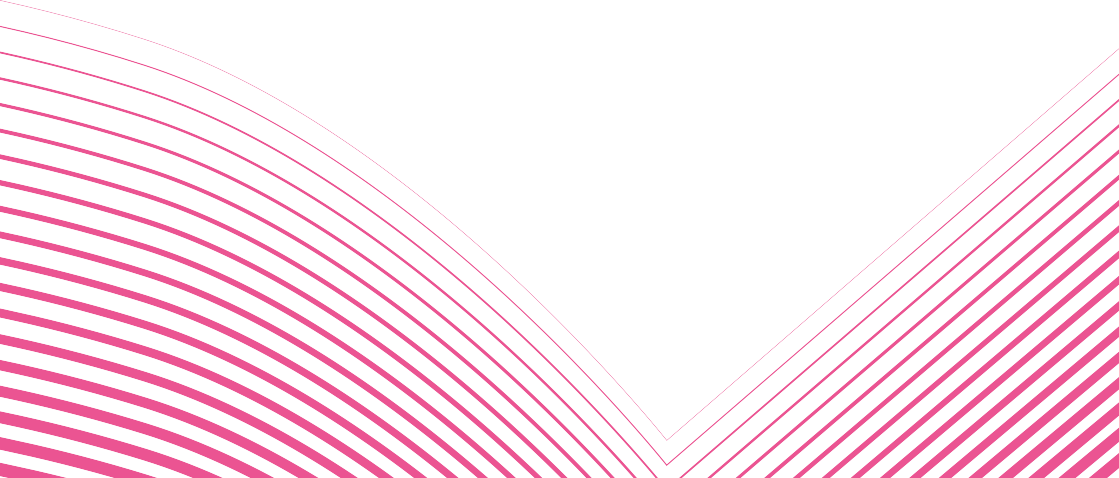 Kulturaktörer med varaktigtregionalt uppdragVerksamhetsområdenArkiv GävleborgFolkteatern GävleborgGävle SymfoniorkesterHälsinglands museumKultur GävleborgLänsmuseet GävleborgRiksteatern GävleborgScenkonstTeater●●ScenkonstDans●●ScenkonstMusik●●Kulturarv och kulturmiljöMuseiverksamhetoch kulturmiljö●●●Kulturarv och kulturmiljöRegional enskildarkivverksamhet●Biblioteks- ochläsfrämjande verksamhet●Litteratur●Bild- och formkonstoch slöjd●●●Film●Crossmedia●